The MORWELL GOLF CLUB 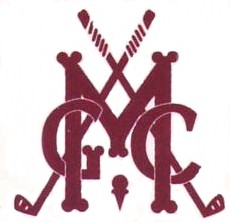  Ladies invite you to join us at the Cath Little Day.Friday 12 th March 2021Sponsored by ‘TOP PUB’ Event: 			4BBB StablefordStart: 			9:00 assemble for 9:30 Shotgun StartTrophies: 		Winners, Runners-up &  DTL - NTPsEntry fee: 		$24.00 per pair Entries Close: 	6th March, 2021Lunch: 			To be paid for on arrival (Please advise of any dietary requirements)Entry form:Club: _____________________________    Total Entry fee payable: $ ______________Contact: ___________________________   Phone No:____________________ NameG.A.HcapPartnerG.A.HcapGolflink No.Golflink No.Golflink No.Golflink No.Golflink No.Golflink No.Golflink No.Golflink No.